Vláda schválila konkrétní podobu tzv. úsporného tarifu, průměrná pomoc bude ve výši 15 000 KčÚsporný tarif na energie má spolu s odpuštěním poplatků za podporované zdroje energie, které jsou součástí vyúčtování ceny všech odběratelů energií, ve dvou fázích pomoci českým domácnostem s úhradou aktuálních vysokých cen elektřiny, zemního plynu a tepla. Konkrétní výše pomoci se bude odvíjet od způsobu vytápění domácností, a tedy od výše spotřeby energií. Týkat se bude i domácností napojených na centrální dodavatele tepla, ať už domovních kotelen, nebo centrálních výtopen. Na úsporný tarif dosáhne každá domácnost, která má uzavřenu smlouvu s dodavatelem elektrické energie.Bude vyplacena ve dvou vlnách formou snížení konečné ceny za dodávku energie. První, nižší částky uvidí domácnosti na svých vyúčtováních na začátku topné sezony, druhá, masivnější finanční pomoc bude následovat uprostřed topné sezony od 1. února, přičemž ta zohlední i případné změny ve způsobu vytápění domácností (a tudíž ve spotřebě), k nimž v mezidobí došlo. K odpuštění poplatků za podporované zdroje energií pak dojde od 1. října.Odpuštění poplatků za obnovitelné zdroje pro domácnosti i firmyPomoc s energiemi přes úsporný tarif se začne zohledňovat ve fakturách za říjen. Od října bude platit také odpuštění poplatků za obnovitelné zdroje. Odpuštění poplatků má trvat po celý příští rok. Ročně se na obnovitelné zdroje přispívá asi 45 miliardami korun, zhruba 27 miliard z toho hradil stát. Síkela uvedl, že pomoc se bude odvíjet podle jednotlivých distribučních sazeb, částka pro letošní rok byla navýšena například u distribučních sazeb D01d a D02d (velmi malá a středně velká spotřeba energie), které jsou nejpoužívanější.

Ministr průmyslu a obchodu Jozef Síkela (za STAN) uvedl, že vláda dnes navýšila letošní částku na úsporný tarif, z původně vyčleněných 25 procent se zvýšila na až zhruba 40 procent. Ministerstvo průmyslu a obchodu (MPO) již dříve uvedlo, že na úsporný tarif mělo jít původně deset miliard korun, dalších 30 miliard se mělo rozdělit příští rok, celkem tak jde o 40 miliard. Dodal, že u nejpoužívanějších sazeb s nižší spotřebou elektřiny vláda navýšila původně uvažovaný příspěvek 2000 Kč na 3500 Kč, kvůli tomu vzrostla letošní celková podpora. Ministr financí Zbyněk Stanjura (ODS) uvedl, že díky tomu dostanou letos všechny domácnosti přibližně stejnou podporu. Rozdíly v celkové výši podpory se podle vlády projeví až v příštím roce na základě podpory jednotlivých komodit.

Letos se bude příspěvek na energie vyplácet přes smlouvu na elektřinu. V příštím roce již přes jednotlivé komodity, tedy přes elektřinu, plyn a teplo.Vláda se zabývala také výsledky pilotního projektu financování výstavby části dálnice D4 formou PPP, tedy partnerství soukromého a veřejného sektoru. Z analýzy Ministerstva dopravy vyplynulo, že i přes určitá rizika spojená s touto formou financování výstavby dopravní infrastruktury byl projekt výstavby dálnice D4 v úseku Háje–Mirotice a současného provozování a údržby existujících přiléhajících úseků Skalka–Háje a Mirotice–Krašovice úspěšný. Vláda proto schválila záměr Ministerstva dopravy zafinancovat tímto způsobem i plánovanou výstavbu části dálnice D35 mezi Opatovcem a Mohelnicí v délce téměř 35 km, což je v současné době jeden z nejrozsáhlejších a nejkomplexnějších dálničních projektů v zemi.Vláda rozhodla také o jmenování generálního komisaře účasti České republiky na Všeobecné světové výstavě EXPO 2025 v Ósace. Vzala na vědomí, že se Jiří Potužník vzdal funkce generálního komisaře účasti České republiky na EXPO 2020 ke dni 31. července 2022, a na základě výsledků výběrového řízení jmenovala generálním komisařem pro příští EXPO Ondřeje Sošku.Kabinet projednal také devět žádostí firem o poskytnutí investiční pobídky a všechny zamítla. Zabývala se i dvěma poslaneckými legislativními předlohami. K návrhu novely zákona o platebním styku přijala nesouhlasné stanovisko, k návrhu na změnu Listiny základních práv a svobod se postavila neutrálně. Seznámila se také s výsledky hospodaření územních samosprávných celků za rok 2021. K tomu naleznete podrobnosti v tiskové zprávě Ministerstva financí na https://www.mfcr.cz/cs/aktualne/tiskove-zpravy/2022/monitoring-hospodareni-uzemnich-samospra-48589/.Co to je úsporný tarif?Jde o univerzální řešení, které vládě umožní poskytnout domácnostem příspěvek na pomoc s energiemi. Vláda bude moci prostřednictvím tohoto mechanismu zaslat peníze opakovaně a v takové podobě, v jaké uzná za vhodné. Tedy do budoucna i více adresně, primárně například sociálně zranitelným zákazníkům.Tento mechanismus zajistí pomoc milionům domácností. Pracovníci Ministerstva průmyslu a obchodu na jeho přípravě spolupracovali s více než 50 odborníky zastupujícími subjekty z celého energetického trhu, kteří se do tvorby tohoto řešení zapojili. Jde o zaměstnance obchodníků, distributorů i dalších různých organizací.K tomu, aby vše fungovalo, bude nutná spolupráce více než 400 obchodníků s energiemi, a do zajištění pomoci pro domácnostem se zapojí také přes 200 distributorů energií a více než 600 držitelů licencí na výrobu nebo rozvod tepelné energie. Na všechno dohlédne Energetický regulační úřad a hlavním mozkem celé operace bude OTE, tedy operátor trhu s energiemi, který zajistí výplatu peněz.Kdo pomoc od státu dostane?Na pomoc dosáhne každá domácnost, která má uzavřenou smlouvu s dodavatelem elektřiny. Nezáleží na tom, jestli primárně využívá plyn, elektřinu nebo zda má vytápění zajištěno přes domovní kotelny či centrální teplárny.Kdy a kolik peněz domácnosti od státu obdrží?První příspěvek z úsporného tarifu se u domácností začne zohledňovat letos v říjnu. Příspěvky, které vláda poskytne prostřednictvím jednotlivých elektrických tarifů, jsou následující:Distribuční sazba                                        Výše příspěvku  Sazba D01d                                                  3 500 KčSazba D02d                                                  3 500 KčSazba D25d                                                  3 500 KčSazba D26d                                                  2 000 KčSazba D35d                                                  2 000 KčSazba D45d                                                  2 000 KčSazba D56d                                                  2 000 KčSazba D57d                                                  2 000 KčPodobně v říjnu vláda spustí také další pomoc v podobě odpuštění poplatků za podporované zdroje energie (POZE). Ta poběží od letošního října do konce příštího roku a pomůže jak domácnostem, tak firmám. Domácnosti díky odpuštění poplatků za POZE ušetří 599 korun za každou megawatthodinu spotřebované elektřiny.Další příspěvek z úsporného tarifu bude u domácností zohledněn příští rok v únoru. Do konce příštího roku bude také pokračovat vládní pomoc v podobě odpouštění poplatků za podporované zdroje.Příspěvek na úhradu nákladů za energie domácnostem v roce 2023 (bez poplatků za POZE)Distribuční sazba                                       Výše příspěvku  Sazba D01d                                                  400 KčSazba D02d                                                  800 KčSazba D25d                                                  1 500 KčSazba D26d                                                  2 000 KčSazba D35d                                                  2 000 KčSazba D45d                                                  2 000 KčSazba D56d                                                  2 000 KčSazba D57d                                                  2 000 KčPásma spotřeby plynu (v MWh)            Výše příspěvku  0 – 1,89                                                       200 Kč1,89 – 7,56                                                  1 700 Kč7,56 - 15                                                      3 700 Kč15 – 25                                                         6 200 Kč25 – 45                                                         7 800 KčDomácnost elektřinu používá jen minimálně a topí plynem. Není pro ni nevýhodné, když peníze letos dostane prostřednictvím elektrického tarifu?Není to nevýhodné. Bez ohledu na to, zda topí domácnost plynem, nebo jestli má vytápění zajištěno z centrální teplárny či z domovní kotelny, obdrží, pokud má smlouvu s dodavatelem elektřiny, příspěvek 2 nebo 3,5 tisíce korun.Domácnost využívá více plyn. Má se obávat, že jí stát pomůže méně?Pomoc prostřednictvím úsporného tarifu je nastavena tak, aby se vhodně doplňovala s pomocí v podobě odpuštění poplatku za podporované zdroje energie. Ty totiž zvýhodňují domácnosti s vyšší spotřebou elektřiny. Proto jsou příspěvky za úsporného tarifu určené na plyn i teplo vyšší než na elektřinu.Proč je pomoc plošná?Vychází to z požadavku na rychlost provedení a jednoduchou administraci. Řešení přes tarif vyžaduje spolupráci celého trhu s elektřinou v čele s OTE. Všichni obchodníci podle toho musí přenastavit systémy fakturací, i své IT systémy.Řešení přes úsporný tarif do budoucna umožňuje ale i více adresný postup, zaměřený primárně na sociálně zranitelné zákazníky.Co živnostníci, dostanou pomoc pro svou domácnost taky?Pomoc bude poskytnuta těm, kteří mají uzavřeny klasické tarify pro domácnosti, tedy takzvané „déčkové“ tarify – D01d, D02d a podobně. Nerozlišuje se, jestli má smlouvu s dodavatelem uzavřenu živnostník nebo ne. Dále se rozlišuje, k čemu odběratel daný prostor využívá. Pokud je prostor u distributora veden jako provozovna, tak se na něj pomoc nevztahuje, protože pomoc firmám by musela projít notifikací u Evropské komise.Obdrží pomoc také lidé, kteří bydlí na chatě?Sleva se bude odvíjet od druhu tarifu, na základě kterého domácnost elektřinu odebírá. Sleva nebude poskytnuta na víkendový tarif D61d. Na ostatní ano.Jak se zohlední pomoc u domácností, které bydlí v pronájmu, a nemají na sebe přepsané energie?Podnájemce by měl po domluvě s pronajímatelem příspěvek zohlednit.Jak jste stanovovali výše slev pro jednotlivé druhy tarifů u elektřiny a plynu?Každý odběratel má tarif a pásmo spotřeby plynu stanoveno podle své spotřeby a podle spotřebičů, které používá. Od toho jsme stanovili příspěvky na jednotlivé tarify a jednotlivá pásma.Státní pomoc domácnostem s vysokými cenami energií je navíc dvojí. Zaprvé jde o odpuštění poplatků za obnovitelné zdroje. To znamená, že vláda namísto domácností uhradí 599 korun za každou MWh spotřebované elektřiny. Tento způsob pomoci však výrazně zvýhodňuje domácnosti s vyšší spotřebou elektřiny. Tedy hlavně ty domácnosti, které elektřinu využívají i k vytápění.Pomoc formou úsporného tarifu proto umožní tento nepoměr dorovnat tak, aby nebyly znevýhodněny domácnosti, které primárně využívají plyn nebo mají vytápění zajištěno z domovních kotelen či prostřednictvím centrálního vytápění.Co bude muset pro získání příspěvku udělat zákazník v domě s centrálním vytápěním?Letos obdrží pomoc všechny domácnosti automaticky. Pro získání příspěvku v příštím roce ale bude muset zákazník, tedy typicky SVJ, předat do 30. listopadu 2022 informaci o počtu bytů distributorovi elektřiny nebo plynu, tj. subjektu, se kterým má uzavřenu smlouvu o připojení. Nikoliv tedy obchodníkovi, se kterým má uzavřenu smlouvu o dodávce. Distributor tento údaj předává operátorovi trhu a ten pak s dalšími informacemi a finančními prostředky obchodníkům. Obchodník je pak povinen zohlednit příspěvek do nejbližší zálohy nebo vyúčtování zákazníkovi.Co bude muset pro získání příspěvku udělat zákazník v domě s centrálním vytápěním?Letos obdrží pomoc všechny domácnosti automaticky. Pro získání příspěvku v příštím roce ale bude muset zákazník, tedy typicky SVJ, předat do 30. listopadu 2022 informaci o počtu bytů využívaných k bydlení dodavateli tepelné energie. Dodavatel tepelné energie předá tento údaj operátorovi trhu a ten pak s dalšími informacemi a finančními prostředky zpátky dodavatelům. Dodavatel tepelné energie je pak povinen zohlednit příspěvek do nejbližší zálohy nebo vyúčtování zákazníkovi.Domácnost nemá vše jen na elektřinu, ale také má vaření nebo i vytápění a ohřev vody zajištěn pomocí plynu, domovní kotelny či centrálního vytápění. Je možné kombinovat jednotlivé druhy příspěvků?Ano, jednotlivé příspěvky se kombinují. Pokud má například domácnost svícení a vaření zajištěno na elektřinu a zbytek na plyn, může typicky mít například elektrický tarif D02d. Prostřednictvím něj jí stát letos poskytne příspěvek 3 500 korun, v příštím roce 800 korun. Modelová spotřeba plynu takové domácnosti může být přibližně 17 MWh, což by znamenalo, že by takové domácnosti stát příští rok ještě navíc přispěl na její účet částkou 6 200 korun. K tomu by stát této domácnosti za každou MWh elektřiny, kterou by spotřebovala v období od letošního října do konce příštího roku, přispěl částkou 599 korun v rámci odpuštění poplatku za POZE.Deštník proti drahotě: vládní program plošné i cílené pomociVláda dokončila systém základních a cílených opatření proti drahotě, tzv. Deštník proti drahotě tak dostal finální podobu. Vláda na tuto pomoc občanům vyčlenila celkově 177 miliard Kč. Podle statistik Evropské komise je tak Česká republika v míře pomoci občanům k HDP na 4. místě v rámci celé EU.

Deštník proti drahotě: kombinace plošné a cílené pomociVláda pro občany připravila tzv. deštník proti drahotě, který pomůže lidem i firmám v současné složité situaci. Podpora se zaměřuje na různé oblasti.Energetická podpora je základní pomoc, která snižuje cenu energií a pomůže všem, domácnostem i firmám.Příspěvek na dítě pomůže rodinám s dětmi do 18 let. Jedná se o částku 5000 korun pro rodiny s průměrnými příjmy.Valorizace důchodů pomůže všem důchodcům tím, že zvýšení důchodů plně pokrývá růst inflace.Příspěvek na bydlení pomůže zvládnout náklady na bydlení, které se zvyšují nad únosnou mez.Mezi další dávky patří například příspěvek na živobytí nebo mimořádná okamžitá pomoc. Tyto dávky jsou určeny pro ty nejzranitelnější, kterým nebudou stačit zavedená opatření.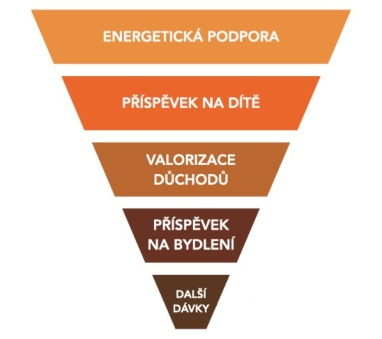 Energetická podpora: pomáhá šetřit energie i nákladyDíky vládním opatřením ušetří domácnosti cca 15 000 korun.O tuto pomoc nemusí občané žádat, obdrží ji automaticky.
Stát od začátku topné sezóny domácnostem i firmám odpustí poplatky za obnovitelné zdroje, což se automaticky promítne do cen.
Domácnosti v rámci říjnové faktury obdrží i příspěvek na úsporný tarif.Pomoc bude transparentní, každý uvidí pomoc na faktuře za elektřinu. Každý si bude moci výši pomoci od státu zkontrolovat. Konkrétní částky budou uvedeny ve vyúčtování za energie.Bude se týkat všech druhů energií, tedy elektřiny, plynu i tepla.
Stát letos i příští rok pomůže se všemi druhy energií všem domácnostem, které mají smlouvu s dodavatelem elektřiny. A to bez ohledu na to, zda primárně využívají plyn, elektřinu, nebo zda mají vytápění zajištěno přes domovní kotelny či centrální teplárny.Příspěvek na dítě: pomáháme rodinámDalší vládní pomoc směřuje k rodinám s dětmi. Na každé dítě získá rodina s průměrnými příjmy 5 000 korun.Pomáhá okamžitě. Příspěvek všem rodinám se středními a nižšími příjmy pomůže překlenout zvyšující se náklady.
O příspěvek je možné si požádat už nyní na stránkách MPSV.Dosud bylo podáno již 348 000 žádostí.
Za poslední týdny jsou evidovány žádosti na 806 tisíc dětí a část už je vyplacena.
Až 1,1 milionu domácností má na příspěvek nárok.
Peníze přijdou do 30 dnů od podání žádosti.Čerpání příspěvku je snadné.
Příjmy domácnosti nemusí dokládat, jen potvrdí, že v roce 2021 nepřesáhly milion. Tuto informaci si úřady ověří samy.
Na vyřízení stačí elektronická identita občana (bank ID, NIA ID, moje ID apod.).
Pokud žadatelé v červenci pobírali přídavek na dítě, které nedosáhlo před 2. srpnem dospělosti, tento jednorázový příspěvek dostanou automaticky.Příspěvek na bydlení: ochrání váš domovBude zaveden 30% strop na náklady na bydlení.Cílem je zajistit, že nikdo nebude vydávat více než 30, respektive 35 % (v Praze) svých příjmů na přiměřené bydlení.Příspěvek bude snadno dostupný pro více lidí. V červnu došlo k úpravám příspěvku na bydlení, aby byl jednodušeji přístupný a také aby reagoval na zvyšující se ceny energií.
Vláda na jednání 24. srpna schválila novou aktualizaci normativů, aby opět odpovídaly současným cenám a umožnily tak příspěvku plnit svou úlohu.Průměrná výše příspěvku na bydlení nyní činí 4,1 tis Kč/měsíc.
V červnu bylo vyplaceno přes 177 tisíc dávek příspěvku na bydlení v objemu přes 726 milionů Kč.
Od začátku letošního roku do června bylo vyplaceno na příspěvek na bydlení celkem přes 3,8 miliardy Kč.
Ve srovnání s minulým rokem je to o cca 355 milionů více.Valorizace důchodůDůchody se letos navýšily o rekordní částku 2 500 korun.Letos se důchody valorizovaly již potřetí.Dobrou zprávou pro důchodce je, že valorizace zcela pokrývá inflaciDůchody za rok průměrně vzrostou o 2 500 korun.Ostatní dávky: Máme robustní sociální systém. Nenecháme nikoho padnoutPomoc nejzranitelnějším nabízí několik dalších dávek, které mohou lidé využít.Příspěvek na živobytí. Ten je základní dávkou pomoci v hmotné nouzi, která pomáhá osobě či rodině při nedostatečném příjmu.Doplatek na bydlení. Druhá dávka pomoci v hmotné nouzi řeší nedostatek příjmů k uhrazení nákladů na bydlení tam, kde nestačí vlastní příjmy osoby či rodiny včetně příspěvku na bydlení.Mimořádná okamžitá pomoc. Je poskytována lidem, kteří se ocitnou v situacích, které je nutno bezodkladně řešit.Na nikoho nezapomínámeVláda na pomoc občanům na roky 2022 a 2023 uvolnila celkem 177 miliard korun.Na nikoho nezapomínáme. Celkem pomoc můžeme rozdělit do čtyř oblastí. První je základní pomoc, kam patří energetická podpora. Dále pomoc rodinám díky příspěvkům na dítě. Následně pomoc s bydlením a nakonec pomoc seniorům a nejohroženějším skupinám obyvatel.